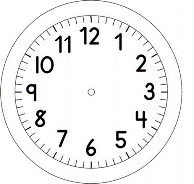 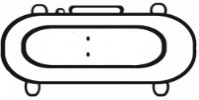 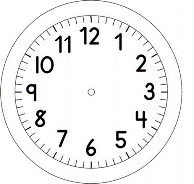 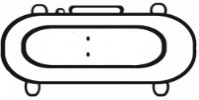 MATEMÁTICA E CULINÁRIACOOKIE DE BANANA, AVEIA E CHOCOLATEINGREDIENTES:2 BANANAS AMASSADAS1 XÍCARA DE CHÁ (200g) DE AVEIA EM FLOCOS3 COLHERES DE SOPA DE MEL2 COLHERES DE SOPA DE ÓLEO DE COCO50G DE CHOCOLATE PICADO + 30G PARA FINALIZARCOMO FAZER: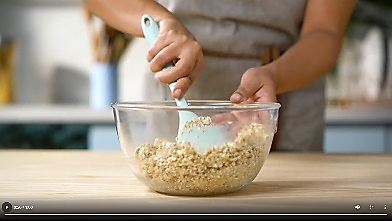 1.EM UMA TIGELA MISTURAR A BANANA, A AVEIA, MEL E ÓLEO DE COCO.2.DEIXAR DESCANSANDO DURANTE 10 MINUTOS PARA A AVEIA ABSORVER OS LÍQUIDOS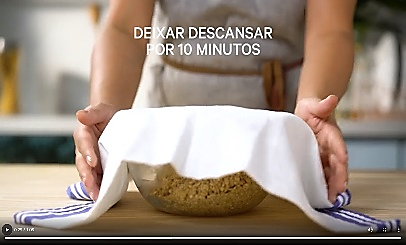 3.JUNTAR O CHOCOLATE PICADO, DEIXANDO ALGUNS RESERVADOS PARA COLOCAR NO TOPO DOS COOKIES.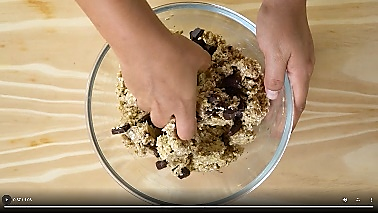 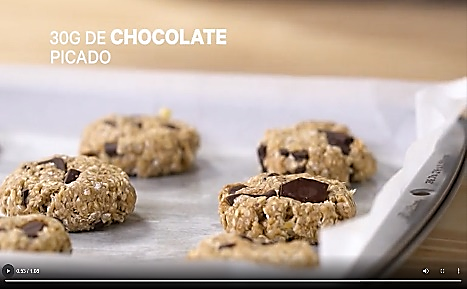 4.PEGAR A MEDIDA DE UMA COLHER DE SOPA DA MISTURA, FORMAR UMA BOLINHA COM A MÃO E DISPOR EM UMA FORMA UNTADA, DANDO UMA LEVE AMASSADA ATÉ FORMAR UM DISCO.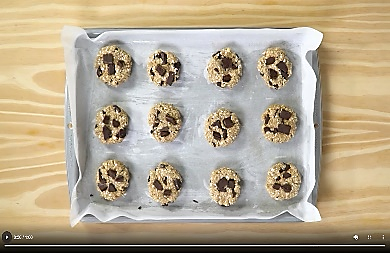 5.ADICIONAR O RESTANTE DO CHOCOLATE PICADO E LEVAR AO FORNO A 180 GRAUS, DURANTE 20 MINUTOS.REESCREVA A RECEITA, COLOCANDO EM CADA INGREDIENTE A QUANTIDADE QUE SERIA PRECISO PARA FAZER 2 RECEITAS DE COOKIES.LUÍS DAVI COLOCOU SEUS COOKIES NO FORNO ÁS 14 HORAS. MARQUE NO RELÓGIO A HORA EM QUE O LUIS DAVI COLOCOU SEUS COOKIES NO FORNO.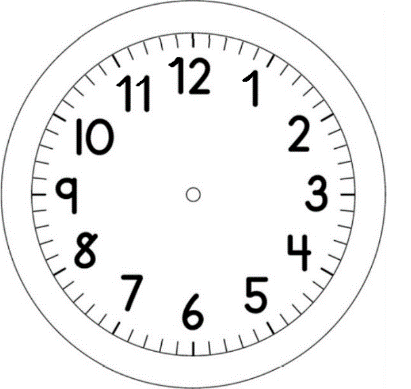 A RECEITA PEDE PARA LEVAR OS COOKIES  AO FORNO E DEIXÁ-LOS LÁ, POR 20 MINUTOS. MARQUE NO RELÓGIO, O HORÁRIO QUE O LUÍS DAVI, DEVERÁ RETIRAR SEUS COOKIES DO FORNO.